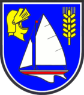 Energetisches Quartierskonzept Vogelsang-Grünholz
FragebogenFür das Quartierskonzept werden sowohl die Energie- und Kosteneinsparpotentiale im Bereich Gebäudesanierung als auch Optionen für eine zukunftsweisende Wärmeversorgung ermittelt. Um möglichst realistische Ergebnisse zu erarbeiten, ist es erforderlich, den zu erwartenden Wärmeabsatz zu kennen. Daher bitten wir Sie um Informationen zu Ihrer Heizung, dem Brennstoffverbrauch und Ihrem Gebäude. In der Auftaktveranstaltung am 10.01.2023 möchten wir Sie gerne genauer informieren. Bitte bringen Sie diesen Fragebogen ausgefüllt mit und nehmen Sie an der Vergabe der kostenfreien Energieberatungen teil. Bitte geben Sie den Fragebogen auch dann ab, wenn Sie derzeit kein Interesse an Gebäudesanierung oder klimafreundlicher Wärmeversorgung haben. Das Beantworten der Fragen verpflichtet Sie zu nichts! Sollten Sie bei der Ermittlung der Daten Unterstützung benötigen oder Fragen haben, steht Ihnen Herr Noah Schöning von der Firma FRANK Ecozwei gerne telefonisch (040 69711-1207) oder per Mail (noah.schoening@frank.de) zur Verfügung.1. Straße + Hausnummer des Objektes __________________________________________________2. Vorname, Name __________________________________________________________________3. Telefon / E-Mail ____________________ / _____________________________________________4. Baualtersklasse Haus:
 ⃝ vor 1949    ⃝ 1950 bis 1964    ⃝ 1965 bis 1979    ⃝ 1980 bis 1999    ⃝ ab 20005. Sanierungen in den letzten Jahren (Maßnahme und Jahr): _________________________________
     ____________________________________________________________________________________
     ____________________________________________________________________________________6. Wohnfläche: _____________ m²7. Baujahr der Heizungsanlage: _____________8. Leistung der Heizungsanlage: _____________ kW9. Heizungsart / Brennstoff und jährlicher Verbrauch ⃝  Erdgas	Verbrauch: _______________ kWh oder m³ (Nichtzutreffende Einheit bitte streichen!) ⃝  Heizöl	Verbrauch: _______________ Liter ⃝  Nahwärme 	Verbrauch: _______________ kWh ⃝  Pellets 	Verbrauch: _______________ kg ⃝  Holz	Verbrauch: _______________ m³ ⃝  Strom	Verbrauch: _______________ kWh (für  ⃝ Wärmepumpe  ⃝ Stromheizung) ⃝  Solarthermie ⃝  Sonstiges	Verbrauch: _______________ ___ Art der Heizung: _______________________________10. Art der Trinkwarmwasserbereitung:    ⃝ zentral über Heizungsanlage    ⃝ dezentral elektrisch11. Grundsätzliches Interesse an einer klimafreundlichen, zentralen Wärmeversorgung:   ⃝ ja    ⃝ neinDie anliegende Einverständniserklärung bzgl. der Erfassung und Verarbeitung personenbezogener Daten gemäß Art. 7 DSGVO und der Veröffentlichung von Fotos und/oder Videoaufnahmen habe ich vollständig ausgefüllt und unterschrieben. Damit akzeptiere ich die Datenschutzhinweise hinsichtlich der Herstellung und Verwendung von Foto und /oder Videoaufnahmen gemäß Art. 13 DSGVO.Energetisches Quartierskonzept Vogelsang-Grünholz 
EinwilligungserklärungEinwilligungserklärung gemäß Art 6 Abs. 1 lit a) DS-GVO in Verbindung mit Art. 7 DS-GVO in die Verarbeitung von Daten durch das Amt Schlei-Ostsee für die Gemeinde Damp. Die Gemeinde Damp beabsichtigt, für den Ortsteil Vogelsang-Grünholz ein Quartierskonzept zu erstellen. Für dieses Konzept werden sowohl die Energie- und Kosteneinsparungspotentiale im Bereich Gebäudesanierung als auch Optionen für eine zukunftsweisende Wärmeversorgung ermittelt. Neben den erforderlichen Informationen über Heizung, dem Brennstoffverbrauch und dem Gebäude ist auch die Erfassung personenbezogenen Daten erforderlich. Diese Daten werden ebenfalls für die Vergabe einer kostenlosen Energieberatung benötigt. Des Weiteren ist beabsichtigt, Fotos einzelner Gebäude in Printmedien bzw. auf der Internetseite des Amtes Schlei-Ostsee, der Gemeinde und im Abschlussbericht des Quartierskonzepts zu verwenden.Im Falle der Veröffentlichung im Internet werden alle möglichen Maßnahmen getroffen, um die weitere Verbreitung zu verhindern. Eine evtl. Verbreitung im Internet kann jedoch nicht ausgeschlossen werden. Es werden insbesondere folgende personenbezogene Daten verarbeitet.:• Vorname, Nachname• Wohnanschrift• Telefonnummer• Emailadresse• ggf. Lage des Gebäudes, wenn Anschrift nicht identisch mit WohnanschriftAlle Daten werden für die Erstellung, Auswertung und Umsetzung des Quartierkonzeptes benötigt. Die Daten können nur von berechtigten Personen eingesehen und bearbeitet werden. Sollten weitere Daten benötigt werden, braucht es dafür separat wieder die Zustimmung des Betroffenen. Eine Löschung der erhobenen Daten erfolgt gem. den ausgehändigten Hinweisen zur Datenverarbeitung gem. Art. 13
DSGVO. WiderrufsrechtDer / die Unterzeichnende hat das Recht, diese Einwilligung jederzeit ohne Angabe einer Begründung mit Wirkung für die Zukunft zu widerrufen. Hierfür genügt eine E-Mail an mail@amt-schlei-ostsee.de. Die Rechtmäßigkeit der aufgrund der Einwilligung bis zum Widerruf erfolgten Verarbeitung wird durch den Widerruf nicht berührt.Zustimmung durch die / den Betroffene/n:Hiermit stimme ich der Erhebung und der Verarbeitung der o. g. personenbezogenen Daten durch das Amt Schlei-Ostsee für die Gemeinde Damp zu.Hiermit stimme ich der Veröffentlichung von Fotoaufnahmen im Rahmen der Öffentlichkeitsarbeit zum Quartierskonzept der Gemeinde Damp zu.Hiermit stimme ich der Veröffentlichung von Fotoaufnahmen sowie der Nennung meines Namens im Falle der Vergabe der kostenfreien Energieberatung zu. ________________________________		_____________________________________________
Name, Vorname 				Ort, Datum, Unterschrift